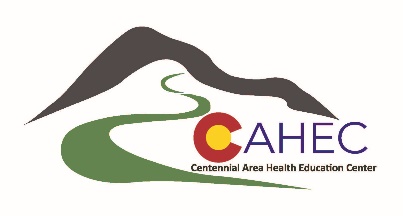 Colorado Area Health Education Center (AHEC) ProgramHost Home ApplicationThank you for considering the opportunity to host a Health Professions student from the University of Colorado Anschutz Medical Campus. We are pleased that you would like to be a host. To ensure that students and hosts are able to share housing accomodations with reasonable expectations, the University of Colorado (CU) and the Colorado Area Health Education Center (AHEC) Program office request the following information from housing hosts. A criminal background check is required for all adults (18+) present in the Host homes during the time a CU Health Professions student is residing in the home. Full name, social security number, and date of birth for all adults (18+) is necessary to conduct a criminal background check. The Regional AHEC office will apply for and cover the costs for the required criminal background checks. Student contact information will be provided to hosts through the regional AHEC office in your area of Colorado. If you do not receive the information within one week of being notified of a student’s impending arrival, please contact the appropriate regional AHEC Housing Liaison below:Centennial AHEC: Nicole Heil, 970.201.9565; nheil@wcahec.org Central Colorado AHEC: Mitch Fittro, 720.863.8199; careers@centralahec.org San Luis Valley AHEC: Lisa Lucero, 719.588.5363; lisa@slvahec.org Southeastern Colorado AHEC: Debra Ball, 719.544.7833; debra.ball@secahec.org SouthwesternColorado AHEC: Heather Sorenson, 970.375.3250; heather.sorenson@swcahec.org Western Colorado AHEC; Nicole Heil, 970.434.5474 ext. 3; nheil@wcahec.orgStudents safety is a primary concern. CU and Colorado AHEC require all host homes to have working smoke detectors and carbon monoxide detectors on each level of the home. Batteries are to be checked every year and the smoke detectors/ carbon monoxide detectors tested according to manufacturer recommendations. Please take the time to review a “fire plan” with members of your household and share this plan with the student upon arrival at your home.All host homes must provide a non-smoking (including marijuana) environment. A student must have a private bedroom with access to a bathroom that may or may not be private. The student’s bedroom must have a solid door that can be closed completely and locked. The bedroom must receive adequate heat during cool/cold temperatures as well as adequate ventilation overall, especially during warm/hot temperatures. Space heaters are not considered adequate heating (and they are considered unsafe for unsupervised or overnight use). Students are not permitted to bring overnight guests, family members or pets. A student’s full time job is their clinical rotation. Students often have irregular work hours, and access to your home 24/7 is required. They will need a key or some other means to enter your home at odd hours and potentially when you are not home. At no time are they to be considered part of the household in terms of providing daycare, housekeeping, transportation, etc. Students are expected to clean up after themselves throughout their stay, and give a final tidying up of their bedroom and bathroom before they leave. Students understand they are to provide all their own toiletries, towels, bed linens and food items while they are living in your home. Please make adequate room in your refrigerator/ freezer and pantry for them.All households have rules. Students are required to read and abide by the Student Housing contract (see attached). Please indicate any additional rules below:Compensation for hosting health professions students is negotiated with the Regional AHEC office. If a student leaves the home before the end of the rotation, the host home will retain the balance of the agreed balance. The entire amount the Host will be paid is the responsibility of the regional AHEC office. Under no circumstances is a Host to charge students for additional rent. I have read and understand that I must provide the necessary information (on page 1) for the CU/ Colorado AHEC Program office to conduct a criminal background check on all adults (18+) who will be present in the home at any time while the student resides there on rotation. Printed Name- Adult OneSignature- Adult One								DatePrinted Name- Adult TwoSignature- Adult TwoPrinted Name- Adult ThreeSignature- Adult Three								DateLegal Name (Last Name, First Name, Initial)Social Security #Date of Birthe.g., Doe, Jonathan A.e.g., 999-09-999e.g., 01/01/1962Household rules:Household rules:Other:Other:Other:Other:Other:Other: